г. Петропавловск-Камчатский				                        2016 годаВ соответствии с Федеральным законом от 01.12.2014 № 419-ФЗ «О внесении изменений в отдельные законодательные акты Российской Федерации по вопросам социальной защиты инвалидов в связи с ратификацией Конвенции о правах инвалидов» и в целях уточнения отдельных положений Административного регламента Министерства культуры Камчатского края по предоставлению государственной услуги «Предоставление информации о времени и месте проведения художественных выставок, ярмарок, праздников ремёсел на территории Камчатского края», утвержденного приказом Министерства культуры Камчатского края от  16.07.2012 № 168ПРИКАЗЫВАЮ:1. Внести в приложение к приказу Министерства культуры Камчатского края от 16.07.2012 № 168 « Об утверждении   Административного регламента Предоставления Министерством культуры Камчатского края государственной услуги «Предоставление информации о времени и месте  проведения художественных выставок, ярмарок, праздников ремёсел на территории Камчатского края» следующие изменения:1.1. В подпункте 1) пункта 1.3.1. части 1.3. раздела 1 слова «www.kamchatka.gov.ru» заменить словами «www.kamgov.ru»;1.2. Пункт 1.3.1. части 1.3. раздела 1 дополнить подпунктом 5) следующего содержания:« 5) К краевым государственным учреждениям, предоставляющим государственную услугу относятся: краевое государственное бюджетное учреждение «Камчатский центр народного творчества»,      краевое государственное бюджетное учреждение «Центр культуры и досуга «Сероглазка (далее - учреждения).»;                                           1.3. В абзаце 2 пункта 1.3.2 части 1.3. раздела 1 слова «каб. 416» заменить словами « каб. 414»;1.4. В абзаце 4 пункта 1.3.2. части 1.3. раздела 1 слова «culture@kamchatka.gov.ru» заменить словами «culture@kamgov.ru.»;1.5. В абзаце 7 пункта 1.3.2 части 1.3 раздела 1 слова «перерыв на обед с 12.30 до 13.18» заменить словами «перерыв на обед с 12.15 до 13.03»;1.6. Часть 2.5 раздела 2 дополнить подпунктом 1.1 следующего содержания:«1.1) Федеральным законом от 01.12.2014 № 419-ФЗ «О внесении изменений в отдельные законодательные акты Российской Федерации по вопросам социальной защиты инвалидов в связи с ратификацией Конвенции о правах инвалидов» («Официальный интернет-портал правовой информации» (www.pravo.gov.ru), 02.12.2014 «Российская газета», № 278, 05.12.2014);»;1.7. Часть 2.13.  раздела 2 изложить в следующей редакции:«2.13. Требования к помещениям, в которых предоставляется государственная услуга: 2.13.1. Заявителям инвалидам предоставляется возможность самостоятельного передвижения по территории, на которой расположены Министерство и учреждения, посадки в транспортное средство и высадки из него, в том числе с использованием кресла-коляски.2.13.2. Входы в здания, в которых размещаются Министерство и учреждения, и выходы из них оборудуются вывесками с указанием наименования и графика работы, а также пандусами, расширенными проходами, позволяющими обеспечить беспрепятственный доступ инвалидов, включая инвалидов, использующих кресла-коляски и собак-проводников;2.13.3. Заявителям инвалидам, имеющим стойкие расстройства функции зрения, обеспечивается сопровождение и оказание им помощи в зданиях и на территории, на которой расположены Министерство и учреждения.2.13.4. На территории, на которых расположены Министерство и учреждения допускаются собаки-проводники при наличии документов, подтверждающих их специальное обучение и выдаваемых по форме и в порядке, которые определяются федеральным органом исполнительной власти, осуществляющим функции по выработке и реализации государственной политики и нормативно-правовому регулированию в сфере социальной защиты населения.2.13.5. Места для ожидания и приема заявителей оборудуются стульями, кресельными секциями или скамьями, столами (стойками) для оформления документов. Заявителям предоставляются писчая бумага и канцелярские  принадлежности в достаточном количестве.В помещении для приема граждан предусматривается оборудование доступных мест общественного пользования.2.13.6. Рабочие места должностных лиц, предоставляющих государственную услугу, должны быть оборудованы персональными компьютерами, печатающими устройствами, копировальной техникой, средствами телефонной связи.2.13.7. Должностные лица, ответственные за предоставление государственной услуги, обязаны иметь личные нагрудные идентификационные карточки (бейджи) с указанием фамилии, имени, отчества и должности либо таблички аналогичного содержания на рабочих местах.2.13.8. Должностные лица, ответственные за предоставление государственной услуги, оказывают помощь инвалидам в преодолении барьеров, мешающих получению ими услуг наравне с другими лицами.2.13.9. Места информирования, предназначенные для ознакомления заявителей с информационными материалами, оборудуются информационными стендами.2.13.10. На информационном стенде Министерства на официальном сайте в информационно-телекоммуникационной сети «Интернет» размещается следующая информация:1) место нахождения, график работы, номера справочных телефонов, адрес официального сайта в информационно-телекоммуникационной сети «Интернет», электронной почты Министерства;2) извлечения из законодательных и иных нормативных правовых актов, содержащих нормы, регулирующие деятельность по предоставлению государственной услуги;3) текст Административного регламента с приложениями;4) образцы заполнения запросов о предоставлении государственной услуги.2.13.11. В Министерстве и учреждениях обеспечивается надлежащее размещение оборудования и носителей информации, необходимой для беспрепятственного доступа инвалидов к зданиям и услугам, с учетом ограничений их жизнедеятельности. 2.13.12. В Министерстве и учреждениях осуществляется дублирование необходимой для инвалидов звуковой и зрительной информации, а также надписей, знаков и иной текстовой и графической информации знаками, выполненными рельефно-точечным шрифтом Брайля, допуск сурдопереводчика и тифлосурдопереводчика.2.13.13. В местах приема заявителей на видном месте размещаются схемы размещения средств пожаротушения и путей эвакуации посетителей и работников органов, участвующих в предоставлении государственной услуги.2.13.14. На территории, прилегающей к месту расположения Министерства и учреждений, оборудуются места для стоянки (остановки) автотранспортных средств. На стоянке выделяется не менее 10 процентов мест, но не менее одного места для парковки специальных автотранспортных средств инвалидов.Доступ заявителей к парковочным местам является бесплатным.2.13.15. В целях обеспечения конфиденциальности сведений о заявителе одним специалистом одновременно ведется прием только одного посетителя. Одновременное консультирование и (или) прием двух и более посетителей не допускается.».2. Раздел 5 изложить в следующей редакции:« 5. Досудебный (внесудебный) порядок обжалования решений и действий (бездействия) должностных лиц Министерства, учреждений при предоставлении государственной услуги».«5.1. Заявитель либо представитель заявителя вправе обжаловать действия (бездействие) и решения должностных лиц Министерства, учреждений, в ходе предоставления государственной услуги, в том числе в следующих случаях:1) нарушение срока регистрации запроса заявителя о предоставлении государственной услуги;2) нарушение срока предоставления государственной услуги;3) требование у заявителя документов, не предусмотренных нормативными правовыми актами Российской Федерации, нормативными правовыми актами Камчатского края для предоставления государственной услуги;4) отказ в приеме документов, предоставление которых предусмотрено нормативными правовыми актами Российской Федерации, нормативными правовыми актами Камчатского края для предоставления услуги, у заявителя;5) отказ в предоставлении государственной услуги, если основания отказа не предусмотрены федеральными законами и принятыми в соответствии с ними иными нормативными правовыми актами Российской Федерации, нормативными правовыми актами Камчатского края;6) истребование с заявителя при предоставлении государственной услуги платы, не предусмотренной нормативными правовыми актами Российской Федерации, нормативными правовыми актами Камчатского края;7) отказ должностных лиц, участвующих в предоставлении государственной услуги, в исправлении допущенных опечаток и ошибок в выданных в результате предоставления государственной услуги документах, либо нарушение установленного срока таких исправлений.5.2. Жалоба должна содержать:1) наименование органа, предоставляющего государственную услугу, должностного лица органа, предоставляющего государственную услугу, либо государственного служащего, решения и действия (бездействие) которых обжалуются;2) фамилию, имя, отчество (последнее - при наличии), сведения о месте жительства заявителя - физического лица либо наименование, сведения о месте нахождения заявителя - юридического лица, а также номер (номера) контактного телефона, адрес (адреса) электронной почты (при наличии) и почтовый адрес, по которым должен быть направлен ответ заявителю;3) сведения об обжалуемых решениях и действиях (бездействии) органа, предоставляющего государственную услугу, должностного лица органа, предоставляющего государственную услугу, либо государственного служащего;4) доводы, на основании которых заявитель не согласен с решением и действием (бездействием) органа, предоставляющего государственную услугу, должностного лица органа, предоставляющего государственную услугу, либо государственного служащего. Заявителем могут быть представлены документы (при наличии), подтверждающие доводы заявителя, либо их копии.5.3. Жалобы на действие (бездействие) должностных лиц, предоставляющих государственные услуги, а также на принятые ими решения подается в письменной форме на бумажном носителе, в электронной форме в Министерство и рассматриваются им в порядке, предусмотренном настоящим разделом административного регламента.Жалоба может быть направлена по почте, через МФЦ, с использованием сети Интернет, предоставляющего государственную услугу, единого портала государственных и муниципальных услуг либо регионального портала государственных и муниципальных услуг, а также может быть принята при личном приеме заявителя.Жалоба, поступившая в письменной форме в Министерство, подлежит обязательной регистрации в журнале учета жалоб на решения и действия (бездействие) исполнительного органа государственной власти Камчатского края, его должностных лиц, государственных гражданских служащих (специалистов), предоставляющих государственные услуги (далее - Журнал), не позднее следующего рабочего дня со дня ее поступления с присвоением ей регистрационного номера.Ведение Журнала осуществляется по форме и в порядке, установленном правовым актом Министерства.Срок рассмотрения жалобы исчисляется со дня регистрации жалобы в исполнительном органе государственной власти Камчатского края.5.4. В случае если обжалуются решения министра, жалоба подается в Правительство Камчатского края и рассматривается в порядке, предусмотренном разделом 4 Положения об особенностях подачи и рассмотрения жалоб на решения и действия (бездействие) исполнительных органов государственной власти Камчатского края, предоставляющих государственные услуги, и их должностных лиц, государственных гражданских служащих исполнительного органа государственной власти Камчатского края, предоставляющих государственные услуги, утвержденного постановлением Правительства Камчатского края от 14.02.2013 № 52-П Комиссией по досудебному обжалованию действий (бездействий), решений исполнительных органов государственной власти Камчатского края, их должностных лиц.5.4.1. В случае если обжалуются решения руководителя учреждения, жалоба подается в Министерство.5.5. В случае подачи жалобы при личном приеме заявитель представляет документ, удостоверяющий его личность в соответствии с законодательством Российской Федерации.5.6. В случае, если жалоба подается через представителя заявителя, представляется документ, подтверждающий полномочия на осуществление действий от имени заявителя. В качестве документа, подтверждающего полномочия на осуществление действий от имени заявителя, может быть представлена:1) оформленная в соответствии с законодательством Российской Федерации доверенность (для физических лиц);2) оформленная в соответствии с законодательством Российской Федерации доверенность, заверенная печатью заявителя и подписанная руководителем заявителя или уполномоченным этим руководителем лицом (для юридических лиц);3) копия решения о назначении или об избрании либо приказа о назначении физического лица на должность, в соответствии с которым такое физическое лицо обладает правом действовать от имени заявителя без доверенности.5.7. При подаче жалобы в электронном виде документы, указанные в части 5.6. настоящего Административного регламента, могут быть представлены в форме электронных документов, подписанных электронной подписью, вид которой предусмотрен законодательством Российской Федерации, при этом документ, удостоверяющий личность заявителя, не требуется.5.8. Заявитель имеет право на получение информации и документов, необходимых для обоснования и рассмотрения жалобы.5.9. Министерство обеспечивает:1) прием и рассмотрение жалоб в соответствии с требованиями настоящего раздела Административного регламента, а также нормативными правовыми актами Камчатского края;2) направление жалобы в уполномоченный на ее рассмотрение орган в случае, предусмотренном частью 5.11. настоящего Административного регламента.5.10. Министерство обеспечивает:1) оснащение мест приема жалоб;2) информирование заявителей о порядке обжалования решений и действий (бездействия) министра, Министерства, Центра, их должностных лиц (специалистов) посредством размещения информации на стендах в месте предоставления государственной услуги, на официальном сайте исполнительных органов государственной власти Камчатского края, с использованием сети Интернет;3) консультирование заявителей о порядке обжалования решений и действий (бездействия) министра, Министерства, Центр, их должностных лиц (специалистов), гражданских служащих, в том числе по телефону, электронной почте, при личном приеме.5.11. В случае, если жалоба подана заявителем в Министерство, но принятие решения по жалобе не входит в компетенцию Министерства, в течение 1 рабочего дня со дня ее регистрации Министерство направляет жалобу в уполномоченный на ее рассмотрение орган и в письменной форме информирует заявителя о перенаправлении жалобы.5.12. Жалоба подлежит рассмотрению исполнительным органом государственной власти Камчатского края в течение 15 рабочих дней со дня ее регистрации, а с случае обжалования отказа Министерства или его должностных лиц в приеме документов у заявителя либо в исправлении допущенных опечаток и ошибок или в случае обжалования нарушения установленного срока таких исправлений - в течение 5 рабочих дней со дня регистрации жалобы.5.13. Министерство, учреждения или их должностные лица при получении жалобы вправе оставить ее без ответа в следующих случаях:1) при получении жалобы, в которой содержатся нецензурные либо оскорбительные выражения, угрозы жизни, здоровью и имуществу должностного лица, а также членов его семьи, жалоба остается без ответа по существу поставленных в нем вопросов и гражданину,  направившему жалобу сообщается о недопустимости злоупотребления правом;2) если в жалобе не указаны фамилия, имя, отчество (при наличии), почтовый адрес заявителя;3) если текст жалобы не поддается прочтению, о чем в течение 7 дней со дня регистрации жалобы сообщается заявителю, если его фамилия и почтовый адрес поддаются прочтению.5.14. Министерство отказывает в удовлетворении жалобы в следующих случаях:1) наличие вступившего в законную силу решения суда, арбитражного суда по жалобе о том же предмете и по тем же основаниям;2) подача жалобы лицом, полномочия которого не подтверждены в порядке, установленном законодательством Российской Федерации;3) наличие решения по жалобе, принятого ранее в соответствии с требованиями настоящего порядка в отношении того же заявителя и по тому же предмету жалобы (за исключением случая подачи жалобы тем же заявителем и по тому же предмету жалобы, но с иными доводами).5.15. По результатам рассмотрения жалобы принимается одно из следующих решений:1) удовлетворение жалобы, в том числе в форме отмены принятого решения, исправления допущенных опечаток и ошибок в выданных в результате предоставления государственной услуги документах, возврата заявителю денежных средств, взимание которых не предусмотрено нормативными правовыми актами Российской Федерации, нормативными правовыми актами Камчатского края, а также в иных формах;2) отказ в удовлетворении жалобы.5.16. Ответ по результатам рассмотрения жалобы направляется заявителю не позднее дня, следующего за днем принятия решения, в письменной форме.5.17. В ответе по результатам рассмотрения жалобы указываются:1) наименование исполнительного органа государственной власти Камчатского края, должность, фамилия, имя, отчество (при наличии) должностного лица, принявшего решение по жалобе;2) номер, дата, место принятия решения, включая сведения о должностном лице (специалисте), решение или действия (бездействие) которого обжалуется;3) фамилия, имя, отчество (при наличии) или наименование заявителя;4) основания для принятия решения по жалобе;5) принятое по жалобе решение;6) в случае, если жалоба признана обоснованной, - сроки устранения выявленных нарушений, в том числе срок предоставления результата государственной услуги;7) сведения о порядке обжалования принятого по жалобе решения.5.18. Ответ по результатам рассмотрения жалобы подписывается министром или уполномоченным на рассмотрение жалобы должностным лицом Министерства.5.19. По желанию заявителя ответ по результатам рассмотрения жалобы может быть представлен не позднее дня, следующего за днем принятия решения, в форме электронного документа, подписанного электронной подписью министра, вид которой установлен законодательством Российской Федерации.5.20. В случае установления в ходе или по результатам рассмотрения жалобы признаков состава административного правонарушения или признаков состава преступления руководитель незамедлительно направляет соответствующие материалы в органы прокуратуры.5.21. Решение, принятое по результатам рассмотрения жалобы, может быть обжаловано в судебном порядке в соответствии с действующим законодательством.».3. Настоящий приказ вступает в силу через 10 дней после дня его официального опубликования.Министр                                                                                                 С.В. Айгистова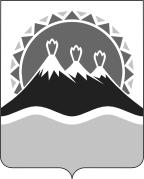 МИНИСТЕРСТВО КУЛЬТУРЫКАМЧАТСКОГО КРАЯПРИКАЗ №          О внесении изменений в приложение к приказу Министерства культуры Камчатского края от 16.07.2012 № 168 « Об утверждении   Административного регламента Предоставления Министерством культуры Камчатского края государственной услуги «Предоставление информации о времени и месте  проведения художественных выставок, ярмарок, праздников ремёсел на территории Камчатского края»